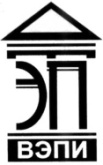 Автономная некоммерческая образовательная организациявысшего образования«Воронежский экономико-правовой институт»(АНОО ВО «ВЭПИ»)УТВЕРЖДАЮ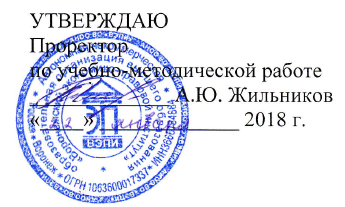 Проректор по учебно-методической работе_____________ А.Ю. Жильников«____» _____________ 20____ г. РАБОЧАЯ ПРОГРАММА ДИСЦИПЛИНЫ (МОДУЛЯ)	Б1.Б.24 Педагогическая психология	(наименование дисциплины (модуля))	37.03.01 Психология	(код и наименование направления подготовки)Направленность (профиль) 	Психология		(наименование направленности (профиля))Квалификация выпускника 	Бакалавр		(наименование квалификации)Форма обучения 	Очная, заочная		(очная, очно-заочная, заочная)Рекомендована к использованию Филиалами АНОО ВО «ВЭПИ».Воронеж 2018Рабочая программа дисциплины (модуля) разработана в соответствии с требованиями ФГОС ВО, утвержденного приказом Минобрнауки России от 07.08.2014 № 946, учебным планом по направлению подготовки 37.03.01 Психология, направленность (профиль) «Психология».Рабочая программа рассмотрена и одобрена на заседании кафедры психологии.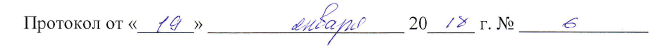 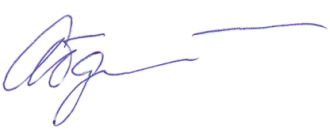 Заведующий кафедрой                                                                     Л.В. АбдалинаРазработчики: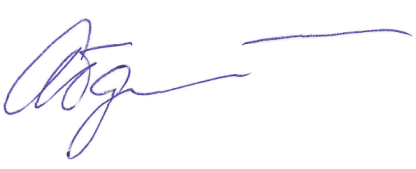 Профессор                                                                                        Л.В. Абдалина 1. Цель дисциплины (модуля)Целью изучения дисциплины (модуля) «Педагогическая психология» является получение углубленных  знаний в сфере проведения психологических исследований, применения психологических и педагогических технологий, решения типовых задач в различных научно-практических областях психологии и преподавания психологии как общеобразовательной дисциплины; формирование теоретических основ и умений проектирования, реализации и оценки учебно-воспитательного процесса, образовательной среды;  формирование у обучающихся умений межличностного и межкультурного взаимодействия с представителями различных культур.2. Задачи дисциплины (модуля)2.1. Способствовать усвоению знания о способах, средствах, формах межличностного и межкультурного взаимодействия;  теоретических основах проектирования, реализации и оценки учебно-воспитательного процесса, образовательной среды; использования дидактических приёмов при реализации стандартных коррекционных, реабилитационных и обучающих программ по оптимизации психической деятельности человека;2.2. Способствовать формированию умений устанавливать контакты и поддерживать межличностные связи и отношения с представителями различных культур; выбирать современные активные и интерактивные методы обучения и инновационные технологии для работы с субъектами образования и для подготовки психологических кадров; организовывать и реализовывать стандартные коррекционные, реабилитационные и обучающие программы по оптимизации психической деятельности человека;2.3. Способствовать формированию навыков устной и письменной речи на русском языке, успешно решать задачи межличностного и межкультурного взаимодействия; применения современных активных и интерактивных методов обучения и инновационных технологий для работы с субъектами образования и для подготовки психологических кадров; организации и реализации стандартных коррекционных, реабилитационных и обучающих программ по оптимизации психической деятельности человека.3. Место дисциплины (модуля) в структуре образовательной программы высшего образованияДисциплина «Педагогическая психология» относится к базовой части дисциплин, предусмотренных учебным планом. Для изучения данной дисциплины необходимы  знания, умения и навыки, формируемые предшествующими дисциплинами: «Введение в профессию», «Психология развития и возрастная психология», «Общая психология», «Социальная психология», «Профессиональная этика».Перечень последующих дисциплин и практик, для которых необходимы знания, умения и навыки, формируемые данной дисциплиной: «Психология девиантного поведения», «Психология личности», «Методика преподавания психологии», «Социализация личности», «Психология социальной работы» и являются основой для прохождения производственной, педагогической практики.4. Перечень планируемых результатов обучения по дисциплине (модулю), соотнесённых с планируемыми результатами освоения   образовательной программы высшего образованияИзучение дисциплины «Педагогическая психология» направлено на получение знаний о:предмете и задачах педагогической психологии;теориях учения;соотношении обучения и развития;проектировании образовательной среды;психологии учебной деятельности;сущности педагогической деятельности.Процесс изучения дисциплины (модуля) «Педагогическая психология» направлен на формирование у обучающихся следующих компетенций:5. Структура и содержание дисциплины (модуля)5.1. Структура дисциплины (модуля)5.1.1. Объем дисциплины (модуля) и виды учебной работы по очной форме обучения5.1.2. Объем дисциплины (модуля) и виды учебной работы по заочной форме обучения5.2. Содержание дисциплины (модуля)5.2.1. Содержание дисциплины (модуля) по очной форме обученияТема 1. Предмет и задачи педагогической психологии (28 ч.)Лекции – 10 ч. Содержание: Предмет и задачи, концепции педагогического процесса
Предмет, задачи и проблемы педагогической психологии. Различные подходы к определению предмета педагогической психологии. Взаимосвязь педагогики с психологией. Взаимосвязь педагогической психологии и возрастной психологии. Основные принципы педологии. Проблемы педагогической психологии. Основные задачи педагогической психологии. Структура педагогической психологии. Категории, используемые педагогической психологией. Особенности применения теоретических знаний в психолого-педагогической практике. Практические занятия – 8 ч.Вопросы:1.	Традиционное обучение. 2.	Его особенности, достатка, методы, приемы. 3.	Программированное обучение: принципы, виды. 4.	Проблемное обучение, его методы, этапы.Занятия в интерактивной форме проводятся в виде дискуссии по проблемам современной педагогической психологии Темы докладов и научных сообщений:1. Наука педология.2. Современная педагогическая психология и ее актуальные проблемы.3. Методы исследования в педагогической психологии.4. Этические аспекты тестирования в педагогической психологии.Тема 2. Теории учения и их сравнительная роль в организации современного образования (34 ч.).Лекции – 12 ч. Содержание: Образование как глобальный объект педагогической психологии. Различные подходы к определению научения. Различные подходы к определению учения. Междисциплинарный подход к учению. Учебная деятельность. Основные понятия обучения. Основные аспекты понятия «научение». Пути управления учением. Соотношение понятий «научение», «учение», «обучение». Проблемы теории научения. Классификация типов научения. Виды научения. Интеллектуальные и ассоциативные типы научения. Психологические и ассоциативные, условно-рефлекторны, бихевиоральные, знаковые теории научения. Проектирование и реализация современного образовательного процесса.Практические занятия – 12 ч.Вопросы:1.	Теория поэтапного усвоения умственных деятельностей по П.Я. Гальперину. 2.	Компьютеризация обучения. 3.	Формирование учебной мотивации. 4.	Структура мотивации.Занятия в интерактивной форме проводятся в виде дебатов при рассмотрении содержания тем докладов по теориям учения в оптимизации современного образования.Темы докладов и научных сообщений:1. Традиционное и личностно-развивающее обучение.2. Развивающее обучение Л.В. Занкова.3. Проблемное обучение.4.Специфика проектирования современного образовательного процесса.Тема 3. Проблема соотношения обучения и развития (36 ч.)Лекции – 12 ч. Содержание: Подходы к определению обучения. Проблемы обучения и психического развития. Основные подходы к решению проблемы взаимосвязи обучения и развития. Основные направления разработки проблемы обучения и развития. Основные линии психического развития в учебном процессе. Движущие силы, факторы и условия психического развития. Уровни психического (умственного) развития. Показатели уровня актуального развития. Показатели зоны ближайшего развития. Обучаемость: виды, уровни, этапы, проявления. Общая и специальная обучаемость. Факторы обучаемости. Развитие мышления в учебном процессе. Критерии развития мышления. Проектирование образовательной среды.Практические занятия – 12 ч.Вопросы:1.	Схема решения мыслительных задач. 2.	Индивидуальные различия обучаемых в учебной деятельности. 3.	Предпосылки возникновения развивающего обучения в отечественном образовании. 4.	Развивающее обучение по системе В.В. Давыдова и Д.Б. Эльконина.Темы докладов и научных сообщений:1. Обучаемость: виды, уровни, этапы, проявления.2. Уровни психического (умственного) развития.3. Развивающее обучение на современном этапе.4.Особенности проектирования образовательной среды в школе.Тема 4. Психология учебной деятельности (48 ч.)Лекции – 18 ч. Содержание: Предметное содержание учебной деятельности. Внешняя структура учебной деятельности. Учебная мотивация. Усвоение – центральное звено учебной деятельности. Структурная организация усвоения. Навык в процессе усвоения. Самостоятельная работа как учебная деятельность. Интерактивные методы и инновационные технологии обучения.Практические занятия – 18 ч.Вопросы:1.	Учебная задача в структуре учебной деятельности. 2.	Характеристика учебной задачи. 3.	Виды учебных действий. 4.	Контроль и оценка в структуре учебной деятельности. 5.	Структура и классификация мотивов. Темы докладов и научных сообщений:1.Связьумственногоразвития и мотивации.2.Этапы и стадии усвоения.3.Инновационные технологии обучения.Тема 5. Педагогическая деятельность: психологические особенности, структура, механизмы (46 ч.)Лекции – 18 ч. Содержание: Понятие о педагогической деятельности. Проблемы психологии педагогической деятельности. Структура и формирование педагогической деятельности. Основные характеристики педагогической деятельности. Психология педагогического воздействия. Основные функции и умения педагогической деятельности. Основные противоречия педагогической деятельности. Основные функции взаимодействия обучающего и обучаемого. Барьеры в педагогическом взаимодействии. Индивидуальные стили педагогической деятельности. Общая характеристика стилей педагогической деятельности и обучения. Самоорганизация и самообразование.Практические занятия – 16 ч.Вопросы: 1.	Виды стилей педагогической деятельности: авторитаризм или авторитарный, демократический и либеральный. 2.	Педагогические способности. 3.	Психолого-педагогические воздействия и способности управления учащимися. 4.	Состав профессионально-обусловленных свойств и характеристик учителя. 5.	Типология профессиональных позиций.Занятия в интерактивной форме проводятся в виде круглого стола и презентации при рассмотрении содержания тем докладов по вопросам профессионализма современного педагога.Темы докладов и научных сообщений:1.Сотрудничество как современная тенденция.2.Особенности и стиль педагогического общения.3.Барьеры в педагогическом взаимодействии.4.Самообразование как фактор профессиональных достижений.5.2.2. Содержание дисциплины (модуля) по заочной форме обученияТема 1. Предмет и задачи педагогической психологии (40 ч.)Лекции – 1 ч. Содержание: Предмет и задачи, концепции педагогического процесса
Предмет, задачи и проблемы педагогической психологии. Различные подходы к определению предмета педагогической психологии. Взаимосвязь педагогики с психологией. Взаимосвязь педагогической психологии и возрастной психологии. Основные принципы педологии. Проблемы педагогической психологии. Основные задачи педагогической психологии. Структура педагогической психологии. Категории, используемые педагогической психологией. Особенности применения теоретических знаний в психолого-педагогической практике. Практические занятия – 1 ч.Вопросы:1.	Традиционное обучение. 2.	Его особенности, достатка, методы, приемы. 3.	Программированное обучение: принципы, виды. 4.	Проблемное обучение, его методы, этапы.Занятия в интерактивной форме проводятся в виде дискуссии по проблемам современной педагогической психологии Темы докладов и научных сообщений:1. Наука педология.2. Современная педагогическая психология и ее актуальные проблемы.3. Методы исследования в педагогической психологии.4. Этические аспекты тестирования в педагогической психологии.Тема 2. Теории учения и их сравнительная роль в организации современного образования (42 ч.).Лекции – 2 ч. Содержание: Образование как глобальный объект педагогической психологии. Различные подходы к определению научения. Различные подходы к определению учения. Междисциплинарный подход к учению. Учебная деятельность. Основные понятия обучения. Основные аспекты понятия «научение». Пути управления учением. Соотношение понятий «научение», «учение», «обучение». Проблемы теории научения. Классификация типов научения. Виды научения. Интеллектуальные и ассоциативные типы научения. Психологические и ассоциативные, условно-рефлекторны, бихевиоральные, знаковые теории научения. Проектирование и реализация современного образовательного процесса.Практические занятия – 1 ч.Вопросы:1.	Теория поэтапного усвоения умственных деятельностей по П.Я. Гальперину. 2.	Компьютеризация обучения. 3.	Формирование учебной мотивации. 4.	Структура мотивации.Занятия в интерактивной форме проводятся в виде дебатов при рассмотрении содержания тем докладов по теориям учения в оптимизации современного образования.Темы докладов и научных сообщений:1. Традиционное и личностно-развивающее обучение.2. Развивающее обучение Л.В. Занкова.3. Проблемное обучение.4.Специфика проектирования современного образовательного процесса.Тема 3. Проблема соотношения обучения и развития (41 ч.)Лекции – 1 ч. Содержание: Подходы к определению обучения. Проблемы обучения и психического развития. Основные подходы к решению проблемы взаимосвязи обучения и развития. Основные направления разработки проблемы обучения и развития. Основные линии психического развития в учебном процессе. Движущие силы, факторы и условия психического развития. Уровни психического (умственного) развития. Показатели уровня актуального развития. Показатели зоны ближайшего развития. Обучаемость: виды, уровни, этапы, проявления. Общая и специальная обучаемость. Факторы обучаемости. Развитие мышления в учебном процессе. Критерии развития мышления. Проектирование образовательной среды.Практические занятия – 2 ч.Вопросы:1.	Схема решения мыслительных задач. 2.	Индивидуальные различия обучаемых в учебной деятельности. 3.	Предпосылки возникновения развивающего обучения в отечественном образовании. 4.	Развивающее обучение по системе В.В. Давыдова и Д.Б. Эльконина.Темы докладов и научных сообщений:1. Обучаемость: виды, уровни, этапы, проявления.2. Уровни психического (умственного) развития.3. Развивающее обучение на современном этапе.4.Особенности проектирования образовательной среды в школе.Тема 4. Психология учебной деятельности (42 ч.)Лекции – 2 ч. Содержание: Предметное содержание учебной деятельности. Внешняя структура учебной деятельности. Учебная мотивация. Усвоение – центральное звено учебной деятельности. Структурная организация усвоения. Навык в процессе усвоения. Самостоятельная работа как учебная деятельность. Интерактивные методы и инновационные технологии обучения.Практические занятия – 2 ч.Вопросы:1.	Учебная задача в структуре учебной деятельности. 2.	Характеристика учебной задачи. 3.	Виды учебных действий. 4.	Контроль и оценка в структуре учебной деятельности. 5.	Структура и классификация мотивов. Темы докладов и научных сообщений:1.Связьумственногоразвития и мотивации.2.Этапы и стадии усвоения.3.Инновационные технологии обучения.Тема 5. Педагогическая деятельность: психологические особенности, структура, механизмы (43 ч.)Лекции – 2 ч. Содержание: Понятие о педагогической деятельности. Проблемы психологии педагогической деятельности. Структура и формирование педагогической деятельности. Основные характеристики педагогической деятельности. Психология педагогического воздействия. Основные функции и умения педагогической деятельности. Основные противоречия педагогической деятельности. Основные функции взаимодействия обучающего и обучаемого. Барьеры в педагогическом взаимодействии. Индивидуальные стили педагогической деятельности. Общая характеристика стилей педагогической деятельности и обучения. Самоорганизация и самообразование.Практические занятия – 2 ч.Вопросы: 1.	Виды стилей педагогической деятельности: авторитаризм или авторитарный, демократический и либеральный. 2.	Педагогические способности. 3.	Психолого-педагогические воздействия и способности управления учащимися. 4.	Состав профессионально-обусловленных свойств и характеристик учителя. 5.	Типология профессиональных позиций.Занятия в интерактивной форме проводятся в виде круглого стола и презентации при рассмотрении содержания тем докладов по вопросам профессионализма современного педагога.Темы докладов и научных сообщений:1.Сотрудничество как современная тенденция.2.Особенности и стиль педагогического общения.3.Барьеры в педагогическом взаимодействии.4.Самообразование как фактор профессиональных достижений.6. Методические материалы для изучения дисциплины (модуля)Методические материалы для изучения дисциплины (модуля) представлены в виде учебно-методического комплекса дисциплины (модуля).7. Перечень основной и дополнительной учебной литературы, необходимой для освоения дисциплины (модуля)7.1. Основная литература7.2. Дополнительная литература8. Перечень ресурсов информационно-телекоммуникационной сети «Интернет», необходимых для освоения дисциплины (модулю)9. Перечень информационных технологий, используемых при осуществлении образовательного процесса по дисциплине (модулю), включая перечень современных профессиональных баз данных и информационных справочных систем9.1. Информационные технологииИнформационные технологии – это совокупность методов, способов, приемов и средств обработки документированной информации, включая прикладные программные средства, и регламентированного порядка их применения.Под информационными технологиями понимается использование компьютерной техники и систем связи для создания, сбора, передачи, хранения и обработки информации для всех сфер общественной жизни.При осуществлении образовательного процесса по дисциплине применяются такие информационные технологии, как использование на занятиях электронных изданий - чтение лекций с использованием слайд-презентаций, видео-аудио-материалов (через Интернет), информационных (справочных) систем, баз данных, организация взаимодействия с обучающимися посредством электронной почты, Интернет-групп, компьютерное тестирование.  9.2. Современные профессиональные базы данных и информационные справочные системы10. Образовательные технологии, используемые при осуществлении образовательного процесса по дисциплине (модулю)Для обеспечения качественного образовательного процесса применяются следующие образовательные технологии:1.Традиционные: объяснительно-иллюстративные, иллюстративные, объяснительные.2. Инновационные: дифференцированные, информационные, информационно-коммуникационные, игровые, проблемные и др.3. Интерактивные: дискуссия, дебаты, круглый стол, экскурсия, проект, тренинг, мозговой штурм, презентация и др. 11. Материально-техническое обеспечение дисциплины (модуля)12. Оценочные материалы для дисциплины (модуля)Оценочные материалы для проведения текущего контроля успеваемости и промежуточной аттестации по дисциплине (модулю) представлены в виде фонда оценочных средств по дисциплине (модулю).Лист регистрации изменений к рабочей программе дисциплины (модуля)№п/пКодкомпетенцииНаименование компетенцииВ результате изучения дисциплины обучающиеся должны:В результате изучения дисциплины обучающиеся должны:В результате изучения дисциплины обучающиеся должны:№п/пКодкомпетенцииНаименование компетенцииЗнатьУметьВладеть1.ОК-5способностью к коммуникации в устной и письменной формах на русском и иностранном языках для решения задач межличностного и межкультурного взаимодействияспособы, средства, формы межличностного и межкультурного взаимодействияустанавливать контакты и поддерживать межличностные связи и отношения с представителями различных культурнавыками устной и письменной речи на русском языке, успешно решать задачи межличностного и межкультурного взаимодействия2.ПК-10способностью к проектированию, реализации и оценке учебно-воспитательного процесса, образовательной среды при подготовке психологических кадров с учетом современных активных и интерактивных методов обучения и инновационных технологийтеоретические основы проектирования, реализации и оценки учебно-воспитательного процесса, образовательной средывыбирать современные активные и интерактивные методы обучения и инновационные технологии для работы с субъектами образования и для подготовки психологических кадров.современными активными и интерактивными методами обучения и инновационными технологиями для работы с субъектами образования и для подготовки психологических кадров3.ПК-11способностью к использованию дидактических приёмов при реализации стандартных коррекционных, реабилитационных и обучающих программ по оптимизации психической деятельности человекатеоретические основы использования дидактических приёмов при реализации стандартных коррекционных, реабилитационных и обучающих программ по оптимизации психической деятельности человека.организовывать и реализовывать стандартные коррекционные, реабилитационные и обучающие программы по оптимизации психической деятельности человеканавыками организации и реализации стандартных коррекционных, реабилитационных и обучающих программ по оптимизации психической деятельности человекаВид учебной работыВид учебной работыВсегочасовСеместрСеместрВид учебной работыВид учебной работыВсегочасов№ 3№ 4Вид учебной работыВид учебной работыВсегочасовчасовчасовКонтактная работа (всего):Контактная работа (всего):1406872В том числе:Лекции (Л)В том числе:Лекции (Л)703436Практические занятия (Пр)Практические занятия (Пр)703436Лабораторная работа (Лаб)Лабораторная работа (Лаб)---Самостоятельная работа обучающегося (СР)Самостоятельная работа обучающегося (СР)764036Контроль форму контроляЗОЗОЗОКонтроль кол-во часов---Общая трудоемкостьчасов216108108Общая трудоемкостьзач. ед.633Вид учебной работыВид учебной работыВсегочасовКурсКурсВид учебной работыВид учебной работыВсегочасов33Вид учебной работыВид учебной работыВсегочасовчасовчасовКонтактная работа (всего):Контактная работа (всего):1688В том числе:Лекции (Л)В том числе:Лекции (Л)844Практические занятия (Пр)Практические занятия (Пр)844Лабораторная работа (Лаб)Лабораторная работа (Лаб)---Самостоятельная работа обучающегося (СР)Самостоятельная работа обучающегося (СР)1929696Контроль форма контроляЗОЗОЗОКонтроль кол-во часов844Общая трудоемкостьчасов216108108Общая трудоемкостьзач. ед.633Наименование раздела, темыКод компетенций (части компетенций)Количество часов, выделяемых на контактную работуКоличество часов, выделяемых на контактную работуКоличество часов, выделяемых на контактную работуКол-во часов СРВиды СРКонтрольНаименование раздела, темыКод компетенций (части компетенций)в том числе по видам учебных занятийв том числе по видам учебных занятийв том числе по видам учебных занятийКол-во часов СРВиды СРКонтрольНаименование раздела, темыКод компетенций (части компетенций)ЛПрЛабКол-во часов СРВиды СРКонтроль12345678Тема 1. Предмет и задачи педагогической психологииПК-1010810Работа с литературойПодготовка к дискуссииУстный опросДискуссияТема 2. Теории учения и ихсравнительная роль в проектировании и реализации современного образовательного процессаПК-11121210Подготовка к дебатамДебатыТема 3. Проблема соотношения обучения и развития. Проектирование образовательной средыПК-10121212Написание эссеЭссеОбобщающее занятиеПК-10ПК-11-210Подготовка к зачету с оценкойЗачет с оценкойТема 4. Психология учебной деятельности. Интерактивные методы и инновационные технологии обученияПК-10181812Работа с литературойУстный и письменный опросТема 5. Педагогическая деятельность: психологические особенности, структура, механизмы. СамообразованиеОбобщающее занятиеОК-5181612Подготовка к участию в круглом столеКруглый столПрезентацияОбобщающее занятиеОК-5ПК-10-210Подготовка к зачету с оценкойЗачет с оценкойВСЕГО ЧАСОВ:7070-76--Наименование раздела, темыКод компетенций (части компетенций)Количество часов, выделяемых на контактную работуКоличество часов, выделяемых на контактную работуКоличество часов, выделяемых на контактную работуКол-во часов СРВиды СРКонтрольНаименование раздела, темыКод компетенций (части компетенций)в том числе по видам учебных занятийв том числе по видам учебных занятийв том числе по видам учебных занятийКол-во часов СРВиды СРКонтрольНаименование раздела, темыКод компетенций (части компетенций)ЛПрЛабКол-во часов СРВиды СРКонтроль12345678Тема 1. Предмет и задачи педагогической психологииПК-101138Работа с литературойПодготовка к дискуссииУстный опросДискуссияТема 2. Теории учения и ихсравнительная роль в проектировании и реализации современного образовательного процессаПК-112139Подготовка к дебатамДебатыТема 3. Проблема соотношения обучения и развития. Проектирование образовательной средыПК-101238Написание эссеЭссеТема 4. Психология учебной деятельности. Интерактивные методы и инновационные технологии обученияПК-102238Работа с литературойУстный и письменный опросТема 5. Педагогическая деятельность: психологические особенности, структура, механизмы. СамообразованиеОК-52239Подготовка к участию в круглом столеКруглый столПрезентацияВСЕГО ЧАСОВ:88-192-8№ п/пПериод обучения (о. / з.)Библиографическое описание (автор(ы), название, место изд., год изд., стр.)Используется при изучении разделов (тем)Режим доступа3-4 / 3Фоминова А.Н. Педагогическая психология [Электронный ресурс]: учебное пособие/ Фоминова А.Н., Шабанова Т.Л.— Электрон. текстовые данные.— Саратов: Вузовское образование, 2014.— 333 c.1-5http://www.iprbookshop.ru/19532.html3-4 / 3Блинов В.И. Введение в педагогическую деятельность : учебное пособие для вузов / В. И. Блинов. — М. : Издательство Юрайт, 2018. — 129 с. — (Серия : Образовательный процесс). — ISBN 978-5-534-08088-9.1-5www.biblio-online.ru/book/AD441FEC-C190-4BF1-AEA7-B36B9EC1CE31.№ п/пПериод обучения (о. / з.)Библиографическое описание (автор(ы), название, место изд., год изд., стр.)Используется при изучении разделов (тем)Режим доступа3-4/3Столяренко Л.Д. Психология и педагогика: учебник для академического бакалавриата / Л. Д. Столяренко, В. Е. Столяренко. — 4-е изд., пер. и доп. — М.: Издательство Юрайт, 2017. — 509 с. — (Серия: Бакалавр. Академический курс). — ISBN 978-5-9916-6715-9.2, 4, 5www.biblio-online.ru/book/5320A824-4483-4BE3-96C4-320E5C55F4C63-4/3Психологическое сопровождение в системе образования [Электронный ресурс]: сборник научных трудов по материалам международной междисциплинарной научно-практической конференции «Психология и психологическая практика в современном мире»/ Н.С. Аболина [и др.].— Электрон. текстовые данные.— Екатеринбург: Уральский федеральный университет, ЭБС АСВ, 2015.— 288 c.4http://www.iprbookshop.ru/68382.html№ п/пНаименование ресурсаРежим доступа1Министерство образования и науки Российской Федерации:http://минобрнауки.рф/2Федеральная служба по надзору в сфере образования и науки:http://obrnadzor.gov.ru/ru/3Федеральный портал «Российское образование»:http://www.edu.ru/.4Информационная система «Единое окно доступа к образовательным ресурсам»:http://window.edu.ru/5Единая коллекция цифровых образовательных ресурсов:http://school-collection.edu.ru/6Федеральный центр информационно-образовательных ресурсов:http://fcior.edu.ru/7.Электронно-библиотечная система «IPRbooks»:http://www.IPRbooks.ru/8.Электронная библиотечная система Юрайт:https://biblio-online.ru/9.База данных электронных журналов:http://www.iprbookshop.ru/6951.html№ п/пНаименованиеРежим доступа (при наличии)1Электронно-библиотечная система «IPRbooks»:http://www.IPRbooks.ru/2Электронная библиотечная система Юрайт:https://biblio-online.ru/3Министерство образования и науки Российской Федерации:http://минобрнауки.рф/4Универсальная научно-популярная энциклопедия Кругосветhttps://www.krugosvet.ru №п/пНаименование оборудованных учебных кабинетов, лабораторийПеречень оборудования и технических средств обученияСостав комплекта лицензионного программного обеспечения1307 Аудитория для проведения занятий лекционного типа;
Аудитория для проведения занятий семинарского типа;
Аудитория для текущего контроля и промежуточной аттестацииШкаф для документов, коврики для фитнеса, баннеры, наглядные модели, портреты ученых2309 Кафедра Психологии;
Кабинет для групповых и индивидуальных консультацийПерсональные компьютеры с подключением к сети Интернет, принтеры, сканер, копир, шкафы для документов, столы письменные, стулья, учебно-методическая литератураОперационная система Windows. Акт приемки-передачи неисключительного права № 9751 от 09.09.2016. Лицензия Dream Spark Premium Electronic Software Delivery (3 years) RenewalСправочно-правовая система «КонсультантПлюс». Договор от 14.12.2015 № 509Справочно-правовая система «Гарант». Договор от 05.11.2014 № СК6030/11/141С:Предприятие 8. Сублицензионный договор от 27.07.2017 № ЮС-2017-00498. Комплект для обучения в высших и средних учебных заведениях.Microsoft Office 2007. Сублицензионный договор от 12.01.2016 № Вж_ПО_123015-2016. Лицензия Offic Std 2016 RUS OLP NL AcdmcАнтивирус Esed NOD 32. Сублицензионный договор от 27.07.2017 № ЮС-2017-004983332 Аудитория для проведения занятий лекционного типа;
Аудитория для проведения занятий семинарского типа;
Аудитория для текущего контроля и промежуточной аттестацииМебель (парта ученическая, стол преподавателя, стулья, доска учебная); баннеры4314 Аудитория для проведения занятий лекционного типа;
Аудитория для проведения занятий семинарского типа;
Аудитория для текущего контроля и промежуточной аттестацииРабочее место преподавателя (стол, стул); мебель ученическая; доска для письма мелом; баннеры; трибуна для выступлений5Компьютерный холл. Аудитория для самостоятельной работы обучающихся по направлению подготовки «Юриспруденция»;
Аудитория для самостоятельной работы обучающихся по направлению подготовки «Психология»;
Аудитория для самостоятельной работы обучающихся по направлению подготовки «Прикладная информатика»;
Кабинет для курсового проектирования (выполнения курсовых работ)Персональные компьютеры с подключением к сети ИнтернетОперационная система Windows. Акт приемки-передачи неисключительного права № 9751 от 09.09.2016. Лицензия Dream Spark Premium Electronic Software Delivery (3 years) RenewalСправочно-правовая система «КонсультантПлюс». Договор от 14.12.2015 № 509Справочно-правовая система «Гарант». Договор от 05.11.2014 № СК6030/11/141С:Предприятие 8. Сублицензионный договор от 27.07.2017 № ЮС-2017-00498. Комплект для обучения в высших и средних учебных заведениях.Microsoft Office 2007. Сублицензионный договор от 12.01.2016 № Вж_ПО_123015-2016. Лицензия Offic Std 2016 RUS OLP NL AcdmcАнтивирус Esed NOD 32. Сублицензионный договор от 27.07.2017 № ЮС-2017-00498№ п/пДата внесения измененийНомера измененных листовДокумент, на основании которого внесены измененияСодержание измененийПодпись разработчика рабочей программы1.03.09.201814-15Договор № 3422 от 28.05.2018 на оказание услуг по предоставлению доступа к ЭБС. Договор № 4118/18 от 06.07.2018 на предоставление доступа к электронно-библиотечной системе.Актуализация литературы2.02.09.201914-15Договор от 20.06.2019 № 4161 на оказание услуг по предоставлению доступа к электронно-библиотечной системе.Договор № 4118/18 от 06.07.2018 на предоставление доступа к электронно-библиотечной системе.Актуализация литературы3.02.09.201915-19Федеральный государственный образовательный стандарт высшего образования по направлению подготовки 37.03.01 Психология (уровень бакалавриата): Приказ Минобрнауки России от 07.08.2014№ 946 Пункт 7.3.4, 7.3.2Обновление профессиональных баз данных и информационных справочных систем, комплекта лицензионного программного обеспечения